Załącznik nr 4.   Karta oceny formalnej.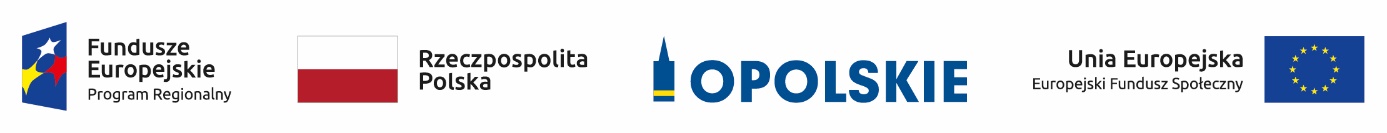 KARTA OCENY FORMALNEJ WNIOSKU O PRZYZNANIE WSPARCIA FINANSOWEGOoraz zgodności z zasadami Działania 7.3 Zakładanie działalności gospodarczejdotyczy:                                                                 wniosku o przyznanie dotacji;                          wniosku o przyznanie podstawowego wsparcia pomostowego;                         wniosku o przyznanie przedłużonego wsparcia pomostowego;wniosku po złożeniu uzupełnienia.Arkusz wypełniany przez: beneficjentaDANE IDENTYFIKACYJNE WNIOSKUNumer ewidencyjny wnioskuPełna nazwa uczestnika projektuOsoba sprawdzającaOsoba sprawdzającaOsoba sprawdzającaOsoba weryfikującaOsoba weryfikującaOsoba weryfikującaDECYZJATAKNIENie dotyczyTAKNIENie dotyczy1. Kompletność wnioskuWniosek wypełniony w języku polskimWniosek jest przedłożony w 2 egzemplarzach Wszystkie wymagane rubryki wniosku są wypełnioneWniosek jest podpisany przez uczestnika projektu i parafowany na każdej stronieWnioskowana kwota dofinansowania jest mniejsza bądź równa maksymalnej kwocie dotacji założonej w projekcie TWÓJ BIZNES – TWOJA PRACA 2 i nie przekracza kwoty 27 700,00 PLN brutto lub w przypadku wsparcia pomostowego wysokość comiesięcznej raty  jest mniejsza bądź równa maksymalnej wysokości miesięcznej raty wsparcia pomostowego założonej w projekcie TWÓJ BIZNES – TWOJA PRACA 2 i nie przekracza kwoty 1500,00 PLN bruttoWniosek jest zgodny z zasadami udzielania pomocy de minimis, w szczególności zaplanowana działalność gospodarcza nie podlega wykluczeniu, o którym mowa w art. 1 rozporządzenia Komisji (UE) nr 1407/2013 z dnia 18 grudnia 2013r. w sprawie stosowania art. 107 i 108 Traktatu o funkcjonowaniu Unii Europejskiej do pomocy de minimis.2.	Kompletność załącznikówObydwa egzemplarze wniosku zawierają wszystkie wymagane załączniki, w tym: Biznesplan zgodny z obowiązującym wzorem - jest złożony w 2 egzemplarzach - kopia jest potwierdzona za zgodność z oryginałem - jest podpisany przez osobę upoważnioną przez Wnioskodawcę  oraz parafowany na każdej stronie- ma ponumerowane strony- ma wypełnione wszystkie wymagane pola- nie zawiera kardynalnych błędów (błędne podstawowe   obliczenia matematyczne)Biznesplan zgodny z obowiązującym wzorem - jest złożony w 2 egzemplarzach - kopia jest potwierdzona za zgodność z oryginałem - jest podpisany przez osobę upoważnioną przez Wnioskodawcę  oraz parafowany na każdej stronie- ma ponumerowane strony- ma wypełnione wszystkie wymagane pola- nie zawiera kardynalnych błędów (błędne podstawowe   obliczenia matematyczne)Potwierdzenie zakończenia udziału w module szkoleniowo-doradczym
- dokument jest złożony w 2 egzemplarzach- kopia jest potwierdzona za zgodność z oryginałemHarmonogram rzeczowo-finansowy inwestycji, która ma być objęta dotacją na rozwój działalności gospodarczej- jest załączony w 2 egzemplarzach- kopia jest potwierdzona za zgodność z oryginałem (jeśli dotyczy)Dokumenty niezbędne do prowadzenia działalności gospodarczej, która ma zostać utworzona w związku z realizacją niniejszego projektu, w szczególności (jeśli dotyczy):pozwolenia na budowę/przebudowę/odbudowę itp. – zgodnie z Prawem budowlanym (Dz. U. z 2018r., poz. 1202 z późn. zm.), pozwolenia na zmianę sposobu użytkowania budynku lub jego części – zgodnie z Prawem budowlanym Dz. U. 
z 2018r., poz. 1202, z późn. zm.- dokument jest złożony w 2 egzemplarzach- kopia jest potwierdzona za zgodność z oryginałemOświadczenie o wysokości otrzymanej pomocy de minimis w roku podatkowym, w którym Uczestnik Projektu przystępuje do projektu oraz w poprzedzających go dwóch latach podatkowym7 lub  kopie zaświadczeń o pomocy de minimis, wystawione przez podmioty udzielające pomocy w roku podatkowym, w którym Uczestnik Projektu przystępuje do projektu oraz w poprzedzających go dwóch latach podatkowych7;Formularz informacji przedstawianych przy ubieganiu się o pomoc de minimis , zgodny ze wzorem stanowiącym załącznik do Rozporządzenia Rady Ministrów z dnia 24 października 2014 r. zmieniającego rozporządzenie w sprawie zakresu informacji przedstawianych przez podmiot ubiegający się o pomoc de minimis Oświadczenie o nieposiadaniu  długów objętych tytułami egzekucyjnymi oraz, że nie są dłużnikami w sprawach prowadzonych w ramach egzekucji sądowej lub egzekucji administracyjnejOświadczenie o skorzystaniu/nieskorzystaniu przez uczestnika projektu równolegle z innych źródeł publicznych, w tym zwłaszcza ze środków Funduszu Pracy, PFRON, PROW 2014-2020 oraz środków oferowanych w ramach PO WER, RPO WO 2014-2020 na pokrycie tych samych wydatków kwalifikowalnych ponoszonych w ramach wsparcia pomostowegoAktualne zaświadczenie z właściwego organu podatkowego i właściwego oddziału ZUS o nie zaleganiu z należnościami wobec Skarbu Państwa- jest załączone w 2 egzemplarzach- kopia jest potwierdzona za zgodność z oryginałem- jest wystawione nie później niż 1 miesiąc przed złożeniem wniosku o przedłużone wsparcie pomostowelub oświadczenie Uczestnika projektu o niezaleganiu ze składkami na ubezpieczenia społeczne i zdrowotne oraz 
o niezaleganiu z uiszczaniem podatkówTAKNIECzy Wniosek spełnił kryteria formalne ? (właściwą odpowiedź zaznaczyć „X)(Jeśli TAK, Wniosek zostaje przekazany do oceny merytorycznej)(Jeśli NIE, Wniosek  zostaje odrzucony)Czy w trakcie oceny formalnej stwierdzono błędy w opracowaniu Wniosku?(właściwą odpowiedź zaznaczyć „X)(Jeśli TAK, Wniosek  zostaje przekazany do korekty – w zakresie uwag wskazanych 
w piśmie do uczestnika)(Jeśli NIE, Wniosek zostaje przekazany do oceny merytorycznej)Deklaracja bezstronności i poufnościOświadczam, że: Nie pozostaję w związku małżeńskim albo w faktycznym pożyciu, a także w stosunku pokrewieństwa lub powinowactwa w linii prostej, pokrewieństwa lub powinowactwa w linii bocznej do drugiego stopnia, oraz nie jestem związany (-a) z tytułu przysposobienia opieki lub kurateli ze wszystkimi Uczestnikami projektu ocenianymi przeze mnie w ramach danego naboru.Przed upływem dwóch lat do daty wszczęcia procedury konkursowej nie pozostawałem (-am) 
w stosunku pracy lub zlecenia  z żadnym z Uczestników projektu  ocenianych przeze mnie w ramach danego naboru.Nie pozostaję z żadnym z Uczestników projektu ocenianych przeze mnie w ramach danego naboru 
w takim stosunku prawnym lub faktycznym, że może to budzić uzasadnione wątpliwości co do mojej bezstronności.Zobowiązuję się, że będę wypełniać moje obowiązki w sposób uczciwy i sprawiedliwy, zgodnie 
z posiadaną wiedzą.Zobowiązuję się również nie zatrzymywać kopii jakichkolwiek pisemnych lub elektronicznych informacji.Zobowiązuję się do zachowania w tajemnicy i zaufaniu wszystkich informacji i dokumentów ujawnionych mi lub wytworzonych przeze mnie lub przygotowanych przeze mnie w trakcie lub jako rezultat oceny 
i zgadzam się, że informacje te powinny być użyte tylko dla celów niniejszej oceny i nie mogą zostać ujawnione stronom trzecim.Jestem świadomy/ma odpowiedzialności karnej za złożenie fałszywych oświadczeń .Osoba sprawdzająca (Imię i nazwisko): ………………………………………………………………………………………………Data i podpis:........................................................................................................................................Osoba weryfikująca (Imię i nazwisko): ……………………………………………………………………………………………….Data i podpis:.......................................................................................................................................